Course:Course:MathematicsMathematicsMathematicsMathematicsMathematicsMathematicsMathematicsMathematicsMathematicsCourse id:3ОВВ1И35; 3ОФМ1И39;3ОАГ1И39; 3OOП1И46;3ОХК1И37; 3OРT1И01Course id:3ОВВ1И35; 3ОФМ1И39;3ОАГ1И39; 3OOП1И46;3ОХК1И37; 3OРT1И01MathematicsMathematicsMathematicsMathematicsMathematicsMathematicsMathematicsMathematicsMathematicsNumber of ECTS:6; 6; 6; 6; 6; 6Number of ECTS:6; 6; 6; 6; 6; 6MathematicsMathematicsMathematicsMathematicsMathematicsMathematicsMathematicsMathematicsMathematicsTeacher:Teacher:Snežana J. Matić-Kekić, Nebojša M. DedovićSnežana J. Matić-Kekić, Nebojša M. DedovićSnežana J. Matić-Kekić, Nebojša M. DedovićSnežana J. Matić-Kekić, Nebojša M. DedovićSnežana J. Matić-Kekić, Nebojša M. DedovićSnežana J. Matić-Kekić, Nebojša M. DedovićSnežana J. Matić-Kekić, Nebojša M. DedovićSnežana J. Matić-Kekić, Nebojša M. DedovićSnežana J. Matić-Kekić, Nebojša M. DedovićCourse statusCourse statusElectiveElectiveElectiveElectiveElectiveElectiveElectiveElectiveElectiveNumber of active teaching classes (weekly)Number of active teaching classes (weekly)Number of active teaching classes (weekly)Number of active teaching classes (weekly)Number of active teaching classes (weekly)Number of active teaching classes (weekly)Number of active teaching classes (weekly)Number of active teaching classes (weekly)Number of active teaching classes (weekly)Number of active teaching classes (weekly)Number of active teaching classes (weekly)Lectures:2Lectures:2Practical classes:2Practical classes:2Practical classes:2Other teaching types:Other teaching types:Study research work:Study research work:Other classes:Other classes:Precondition coursesPrecondition coursesNoneNoneNoneNoneNoneNoneNoneNoneNoneEducational goalMastering the skills and knowledge of subject content, which provides the basis for mathematical modeling of agro-economic phenomena and their exploitation in practice.Educational goalMastering the skills and knowledge of subject content, which provides the basis for mathematical modeling of agro-economic phenomena and their exploitation in practice.Educational goalMastering the skills and knowledge of subject content, which provides the basis for mathematical modeling of agro-economic phenomena and their exploitation in practice.Educational goalMastering the skills and knowledge of subject content, which provides the basis for mathematical modeling of agro-economic phenomena and their exploitation in practice.Educational goalMastering the skills and knowledge of subject content, which provides the basis for mathematical modeling of agro-economic phenomena and their exploitation in practice.Educational goalMastering the skills and knowledge of subject content, which provides the basis for mathematical modeling of agro-economic phenomena and their exploitation in practice.Educational goalMastering the skills and knowledge of subject content, which provides the basis for mathematical modeling of agro-economic phenomena and their exploitation in practice.Educational goalMastering the skills and knowledge of subject content, which provides the basis for mathematical modeling of agro-economic phenomena and their exploitation in practice.Educational goalMastering the skills and knowledge of subject content, which provides the basis for mathematical modeling of agro-economic phenomena and their exploitation in practice.Educational goalMastering the skills and knowledge of subject content, which provides the basis for mathematical modeling of agro-economic phenomena and their exploitation in practice.Educational goalMastering the skills and knowledge of subject content, which provides the basis for mathematical modeling of agro-economic phenomena and their exploitation in practice.Educational outcomesStudent qualifies for mathematical modeling of agro-economic phenomena and actively pursuing them.Educational outcomesStudent qualifies for mathematical modeling of agro-economic phenomena and actively pursuing them.Educational outcomesStudent qualifies for mathematical modeling of agro-economic phenomena and actively pursuing them.Educational outcomesStudent qualifies for mathematical modeling of agro-economic phenomena and actively pursuing them.Educational outcomesStudent qualifies for mathematical modeling of agro-economic phenomena and actively pursuing them.Educational outcomesStudent qualifies for mathematical modeling of agro-economic phenomena and actively pursuing them.Educational outcomesStudent qualifies for mathematical modeling of agro-economic phenomena and actively pursuing them.Educational outcomesStudent qualifies for mathematical modeling of agro-economic phenomena and actively pursuing them.Educational outcomesStudent qualifies for mathematical modeling of agro-economic phenomena and actively pursuing them.Educational outcomesStudent qualifies for mathematical modeling of agro-economic phenomena and actively pursuing them.Educational outcomesStudent qualifies for mathematical modeling of agro-economic phenomena and actively pursuing them.Course contentReal functions. Linear, quadratic, exponential, logarithmic, trigonometric functions and degrees. Sequences and limits of the functions. Asymptote of the functions. Derivative of the function (first and higher order). Local extreme values and intervals of monotonicity. Concave and convex functions. Graphic of the functions. Economic functions: interval of profitability, profits, demand, supply, revenues, costs, flexibility in the point and its interpretation.Integral calculus: primitive functions, method of substitution, partial integration and the integration of rational functions. Application of definite integrals.Course contentReal functions. Linear, quadratic, exponential, logarithmic, trigonometric functions and degrees. Sequences and limits of the functions. Asymptote of the functions. Derivative of the function (first and higher order). Local extreme values and intervals of monotonicity. Concave and convex functions. Graphic of the functions. Economic functions: interval of profitability, profits, demand, supply, revenues, costs, flexibility in the point and its interpretation.Integral calculus: primitive functions, method of substitution, partial integration and the integration of rational functions. Application of definite integrals.Course contentReal functions. Linear, quadratic, exponential, logarithmic, trigonometric functions and degrees. Sequences and limits of the functions. Asymptote of the functions. Derivative of the function (first and higher order). Local extreme values and intervals of monotonicity. Concave and convex functions. Graphic of the functions. Economic functions: interval of profitability, profits, demand, supply, revenues, costs, flexibility in the point and its interpretation.Integral calculus: primitive functions, method of substitution, partial integration and the integration of rational functions. Application of definite integrals.Course contentReal functions. Linear, quadratic, exponential, logarithmic, trigonometric functions and degrees. Sequences and limits of the functions. Asymptote of the functions. Derivative of the function (first and higher order). Local extreme values and intervals of monotonicity. Concave and convex functions. Graphic of the functions. Economic functions: interval of profitability, profits, demand, supply, revenues, costs, flexibility in the point and its interpretation.Integral calculus: primitive functions, method of substitution, partial integration and the integration of rational functions. Application of definite integrals.Course contentReal functions. Linear, quadratic, exponential, logarithmic, trigonometric functions and degrees. Sequences and limits of the functions. Asymptote of the functions. Derivative of the function (first and higher order). Local extreme values and intervals of monotonicity. Concave and convex functions. Graphic of the functions. Economic functions: interval of profitability, profits, demand, supply, revenues, costs, flexibility in the point and its interpretation.Integral calculus: primitive functions, method of substitution, partial integration and the integration of rational functions. Application of definite integrals.Course contentReal functions. Linear, quadratic, exponential, logarithmic, trigonometric functions and degrees. Sequences and limits of the functions. Asymptote of the functions. Derivative of the function (first and higher order). Local extreme values and intervals of monotonicity. Concave and convex functions. Graphic of the functions. Economic functions: interval of profitability, profits, demand, supply, revenues, costs, flexibility in the point and its interpretation.Integral calculus: primitive functions, method of substitution, partial integration and the integration of rational functions. Application of definite integrals.Course contentReal functions. Linear, quadratic, exponential, logarithmic, trigonometric functions and degrees. Sequences and limits of the functions. Asymptote of the functions. Derivative of the function (first and higher order). Local extreme values and intervals of monotonicity. Concave and convex functions. Graphic of the functions. Economic functions: interval of profitability, profits, demand, supply, revenues, costs, flexibility in the point and its interpretation.Integral calculus: primitive functions, method of substitution, partial integration and the integration of rational functions. Application of definite integrals.Course contentReal functions. Linear, quadratic, exponential, logarithmic, trigonometric functions and degrees. Sequences and limits of the functions. Asymptote of the functions. Derivative of the function (first and higher order). Local extreme values and intervals of monotonicity. Concave and convex functions. Graphic of the functions. Economic functions: interval of profitability, profits, demand, supply, revenues, costs, flexibility in the point and its interpretation.Integral calculus: primitive functions, method of substitution, partial integration and the integration of rational functions. Application of definite integrals.Course contentReal functions. Linear, quadratic, exponential, logarithmic, trigonometric functions and degrees. Sequences and limits of the functions. Asymptote of the functions. Derivative of the function (first and higher order). Local extreme values and intervals of monotonicity. Concave and convex functions. Graphic of the functions. Economic functions: interval of profitability, profits, demand, supply, revenues, costs, flexibility in the point and its interpretation.Integral calculus: primitive functions, method of substitution, partial integration and the integration of rational functions. Application of definite integrals.Course contentReal functions. Linear, quadratic, exponential, logarithmic, trigonometric functions and degrees. Sequences and limits of the functions. Asymptote of the functions. Derivative of the function (first and higher order). Local extreme values and intervals of monotonicity. Concave and convex functions. Graphic of the functions. Economic functions: interval of profitability, profits, demand, supply, revenues, costs, flexibility in the point and its interpretation.Integral calculus: primitive functions, method of substitution, partial integration and the integration of rational functions. Application of definite integrals.Course contentReal functions. Linear, quadratic, exponential, logarithmic, trigonometric functions and degrees. Sequences and limits of the functions. Asymptote of the functions. Derivative of the function (first and higher order). Local extreme values and intervals of monotonicity. Concave and convex functions. Graphic of the functions. Economic functions: interval of profitability, profits, demand, supply, revenues, costs, flexibility in the point and its interpretation.Integral calculus: primitive functions, method of substitution, partial integration and the integration of rational functions. Application of definite integrals.Teaching methods: LecturesTeaching methods: LecturesTeaching methods: LecturesTeaching methods: LecturesTeaching methods: LecturesTeaching methods: LecturesTeaching methods: LecturesTeaching methods: LecturesTeaching methods: LecturesTeaching methods: LecturesTeaching methods: LecturesKnowledge evaluation (maximum 100 points)Knowledge evaluation (maximum 100 points)Knowledge evaluation (maximum 100 points)Knowledge evaluation (maximum 100 points)Knowledge evaluation (maximum 100 points)Knowledge evaluation (maximum 100 points)Knowledge evaluation (maximum 100 points)Knowledge evaluation (maximum 100 points)Knowledge evaluation (maximum 100 points)Knowledge evaluation (maximum 100 points)Knowledge evaluation (maximum 100 points)Pre-examination obligationsPre-examination obligationsPre-examination obligationsMandatoryPointsPointsFinal exam (izabrati)Final exam (izabrati)MandatoryMandatoryPointsLecture attendanceLecture attendanceLecture attendanceYes55Oral part of the examOral part of the examYesYes45TestTestTestYes4545Exercise attendanceExercise attendanceExercise attendanceYes55Literature Literature Literature Literature Literature Literature Literature Literature Literature Literature Literature Ord.AuthorAuthorTitleTitleTitlePublisherPublisherPublisherPublisherYearKonjik S., Dedović N.Konjik S., Dedović N.Mathematics - a collection of tasks for the students of Faculty of Agriculture (in Serbian)Mathematics - a collection of tasks for the students of Faculty of Agriculture (in Serbian)Mathematics - a collection of tasks for the students of Faculty of Agriculture (in Serbian)Faculty of Agriculture,  University of Novi SadFaculty of Agriculture,  University of Novi SadFaculty of Agriculture,  University of Novi SadFaculty of Agriculture,  University of Novi Sad2011.Hadzić O., Takači Đ.Hadzić O., Takači Đ.Mathematics for students of natural sciences (in Serbian)Mathematics for students of natural sciences (in Serbian)Mathematics for students of natural sciences (in Serbian)University of Novi Sad, university textbooks - Edition 76University of Novi Sad, university textbooks - Edition 76University of Novi Sad, university textbooks - Edition 76University of Novi Sad, university textbooks - Edition 761998.Matić-Kekić S.Matić-Kekić S.Economic  mathematics for students of biological sciences (in Serbian)Economic  mathematics for students of biological sciences (in Serbian)Economic  mathematics for students of biological sciences (in Serbian)Faculty of Agriculture, University of Novi SadFaculty of Agriculture, University of Novi SadFaculty of Agriculture, University of Novi SadFaculty of Agriculture, University of Novi Sad2006.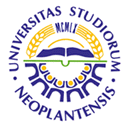 UNIVERSITY OF NOVI SADFACULTY OF AGRICULTURE 21000 NOVI SAD, TRG DOSITEJA OBRADOVIĆA 8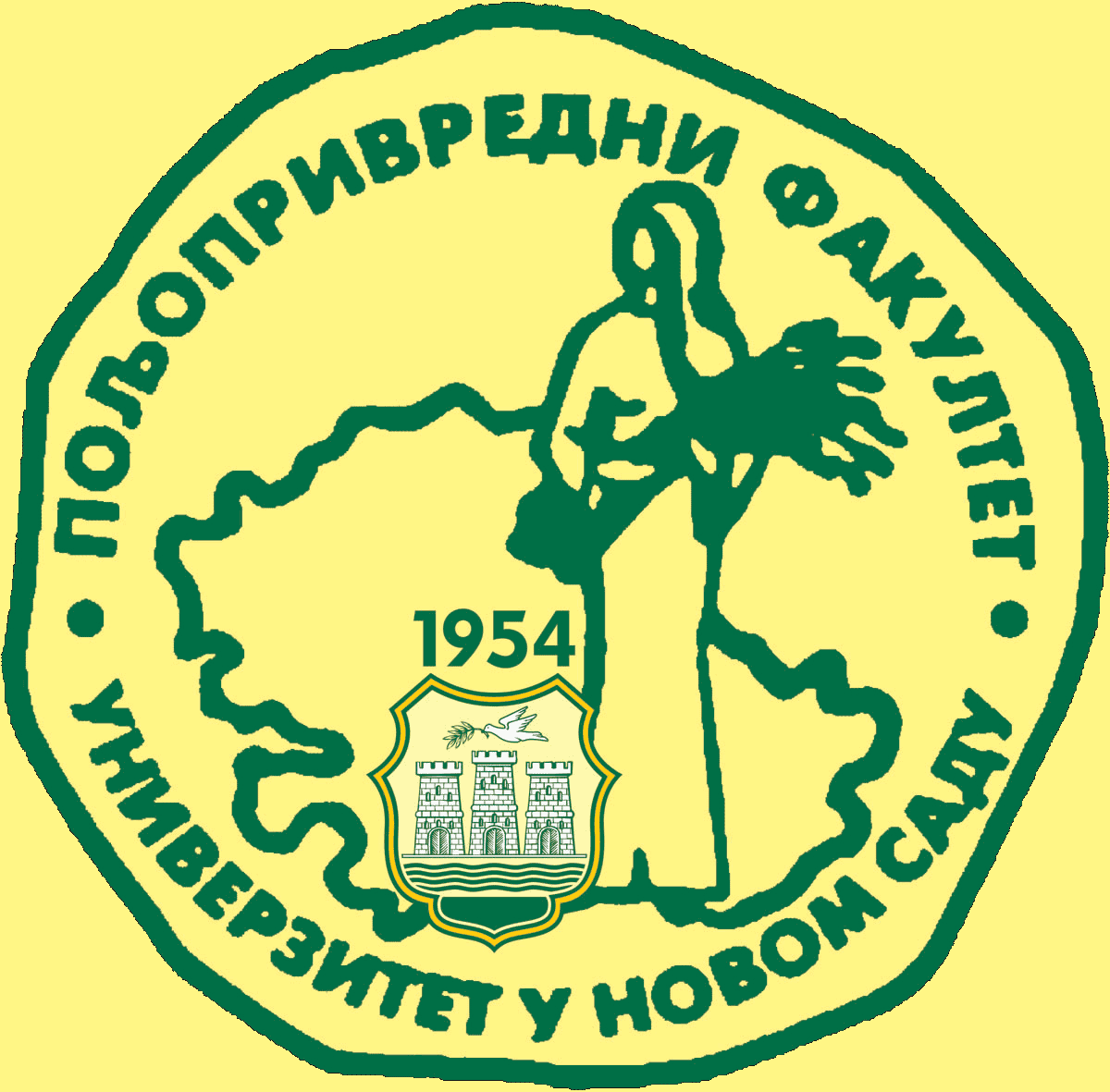 Study Programme AccreditationUNDERGRADUATE ACADEMIC STUDIES:Fruit Growing and Viticulture, Phytomedicine, Plant and Environment Protection, Organic Agriculture, Horticlture, Field and Vegetable CropsTable 5.2 Course specificationTable 5.2 Course specificationTable 5.2 Course specification